Мониторинговая работа по истории. Вариант 1.Инструкция по выполнению работыМониторинговая  работа состоит из двух частей, включающих в себя 21 задание. Часть 1 содержит 12 заданий, часть 2 содержит 9 заданий. На выполнение мониторинговой работы по истории отводится 3 часа 30 минут  (210 минут).Ответы к заданиям 1–12 записываются по приведённым ниже образцам в виде последовательности цифр или слова (словосочетания). Ответ запишите в поле ответа в тексте работы, а затем перенесите в бланк ответов № 1.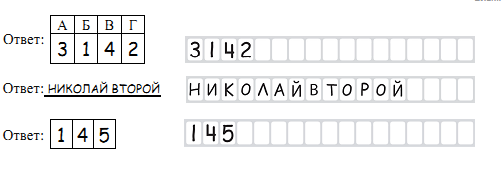 Задания части 2 (13–21) требуют развёрнутого ответа. В бланке ответов № 2 укажите номер задания и запишите ответ к нему. Все бланки ЕГЭ заполняются яркими чёрными чернилами. Допускается использование гелевой или капиллярной ручки.При выполнении заданий можно пользоваться черновиком. Записи в черновике, а также в тексте контрольных измерительных материалов не учитываются при оценивании работы. Баллы, полученные Вами за выполненные задания, суммируются. Постарайтесь выполнить как можно больше заданий и набрать наибольшее количество баллов. После завершения работы проверьте, чтобы ответ на каждое задание в бланках ответов № 1 и № 2 был записан под правильным номером.Желаем успеха!Часть 1.1.Установите соответствие между событиями и годами: к каждой позиции первого столбца подберите соответствующую позицию из второго столбца.Запишите в таблицу выбранные цифры под соответствующими буквами. Ответ:2. Расположите в хронологической последовательности исторические события. Запишите  цифры, которыми обозначены исторические события, в правильной последовательности в  таблицу.стояние на реке Угреначало правления Ивана Калитыобразование Священной Римской империиОтвет:3.Установите соответствие между процессами (явлениями, событиями) и фактами, относящимися к этим процессам (явлениям, событиям): к каждой позиции первого столбца подберите соответствующую позицию из второго столбца.Запишите в ответ цифры, расположив их в порядке, соответствующем буквам:4.Заполните пустые ячейки таблицы, используя приведённый ниже список пропущенных элементов: для каждого пропуска, обозначенного буквой, выберите номер нужного элемента. Пропущенные элементы:ТобольскМоскваформирование Второго народного (земского) ополчения1580-е гг.Псковзакрепление города за Россией по «Вечному миру» с Речью Посполитой1610-е гг.присоединение города к России в результате русско-турецкой войны1680-е гг.Запишите в таблицу выбранные цифры под соответствующими буквами.5.Установите соответствие между событиями и участниками этих событий: к каждой позиции первого столбца подберите соответствующую позицию из второго столбца.Запишите в таблицу выбранные цифры под соответствующими буквами.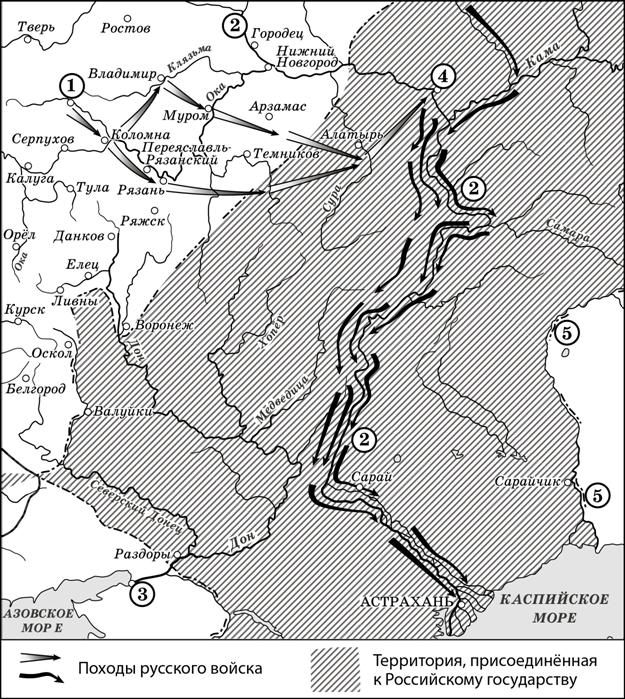 9. Укажите век, когда произошли события, обозначенные на схеме стрелками. Ответ запишите словом.Ответ_________________10. Укажите название города, обозначенного на схеме цифрой «1».Ответ ___________________11.Укажите фамилию предводителя народного восстания второй половины XVIII в., одним из последствий которого было переименование реки, дважды обозначенной на схеме цифрой «5». Ответ ___________________12. Какие суждения, относящиеся к схеме, являются верными? Выберите суждения из предложенных. Запишите в таблицу цифры, под которыми они указаны. 1) Все походы, обозначенные на схеме стрелками, были осуществлены в  течение одного года. 2) Город, обозначенный на схеме цифрой «3», в период правления Петра I был взят русскими войсками. 3) На схеме отмечен город, где в период Смуты было сформировано Второе земское ополчение. 4) По реке, трижды обозначенной на схеме цифрой «2», проходила бóльшая часть древнего торгового пути «из варяг в греки». 5) На схеме отмечен и подписан город – столица Сибирского ханства. 6) При подготовке к взятию города, обозначенного на схеме цифрой «4», была построена крепость Свияжск.Ответ_______________________Часть 2Из мемуаров иностранного государственного деятеля           «Царь отрёкся от престола.	,______________	состоявшее из либеральныхи радикальных государственных деятелей, было почти немедленно признано важнейшими союзными державами. Царь был арестован; была признана независимость Польши, и было издано обращение к союзникам, в котором говорилось о праве народов на самоопределение и об обеспечении прочного мира. Знаменитый приказ, отменявший отдание чести и смертную казнь за военные преступления, уничтожил дисциплину в армии и флоте. Петроградский Совет солдатских и рабочих депутатов, сыгравший такую значительную роль в революции и послуживший образцом для всех подобных советов, быстро образовывавшихся по всей России, был независимым от правительства учреждением и вёл самостоятельную политику.            Совет обратился ко всему миру с призывом заключить мир без аннексий и контрибуций, укреплял своё влияние и связи и почти всё время рассуждал об общих принципах. С самого же начала было ясно, что эта организация и правительство преследуют различные цели. Петроградский Совет стремился подорвать всякую власть и всякую дисциплину, между тем как целью правительства было сохранить и то и другое в новых и более приемлемых формах.          Когда оба соперничающих органа оказались на непримиримо враждебных позициях, Керенский, принадлежавший к умеренным членам Совета, стал на сторону правительства и принял пост министра юстиции. Министры важно шагали по кабинетам и дворцам и, произнося цветистые и сентиментальные речи, выполняли свои административные обязанности.          Деятели прогрессистов Гучков и Милюков, доброжелательные и простодушные марионетки, скоро сошли со сцены. Они сыграли свою роль в происходившем поразительном разложении. Почтенные и по-своему мужественные люди, они сходили со сцены, мучимые раздумьем. Гучков сказал: „Остаётся ещё недоказанным, что же мы представляем собой — нацию свободных людей или сброд взбунтовавшихся рабов“. Но среди всеобщей болтовни слова перестали действовать».13. Укажите год, к которому относятся описываемые в отрывке события. Укажите название правительства, пропущенное в тексте, и фамилию его первого председателя.14. В чём, по мнению автора, была причина вражды между правительством и Петроградским Советом? Укажите одно любое упоминаемое автором мероприятие правительства и одно мероприятие Совета. При ответе избегайте цитирования избыточного текста, не содержащего положений, которые должны быть приведены по условию задания.15. Назовите руководителя СССР в период, когда произошло событие, юбилею которого посвящена данная марка, Используя изображение, приведите одно любое обоснование Вашего ответа.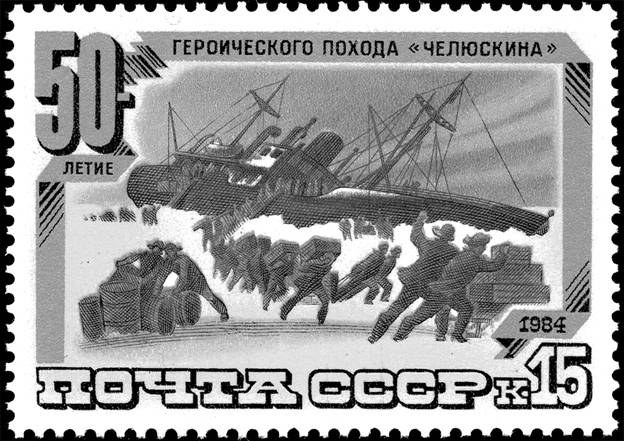  16. Какое из представленных сооружений было возведены в период руководства СССР тем же политическим  деятелем, при котором состоялся указанный на марке поход? Назовите архитектора, по проекту которого построено данное сооружение.1		 	2	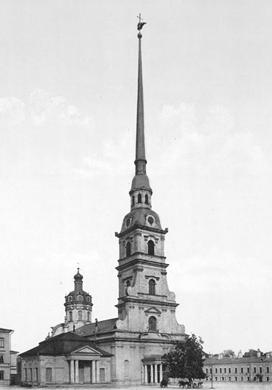 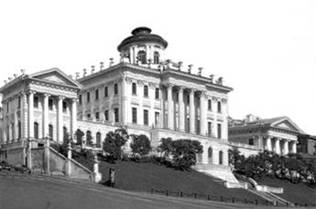 3		 	4)	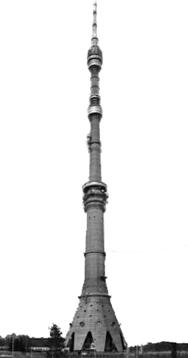 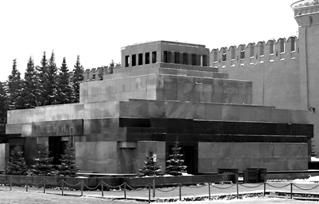 17 . Прочтите отрывки из воспоминаний современников.ФРАГМЕНТЫ ИСТОЧНИКОВУкажите год, когда происходили события, о которых идёт речь в отрывках. Укажите кодовое название любой крупной наступательной операции советских войск, проведённой в том же году, когда происходили события, о которых идёт речь в обоих отрывках. Что, по мнению автора одного из отрывков, осложняло тщательную подготовку к наступлению в ходе событий, о которых идёт речь в обоих отрывках?При ответе избегайте цитирования избыточного текста, не содержащего положений, которые должны быть приведены по условию задания.18.  В декабре 1533 г. умер великий князь московский и всея Руси Василий III. Укажите три любых политических последствия данного события.19.  Используя знания по истории России, раскройте смысл понятия «мануфактура». Приведите один исторический факт, конкретизирующий данное понятие применительно к истории России. Приведённый факт не должен содержаться в данном Вами определении понятия. 20. Запишите один любой тезис (обобщённое оценочное суждение), содержащий  информацию о  различиях политики князя Святослава Игоревича и политики Владимира      Святославича по какому(-им)-либо признаку(-ам). Приведите два обоснования этого тезиса. Каждое обоснование должно содержать два исторических факта (по одному для каждого из сравниваемых объектов). При обосновании тезиса избегайте рассуждений общего характера.Ответ оформите в следующем виде.Тезис:_____________________________________________________________Обоснования тезиса:1) ________________________________________________________________2) ________________________________________________________________21.  Используя исторические знания, приведите аргументы в подтверждение точкизрения, что в Древней Греции и в некоторых русских землях в период политическойраздробленности Руси народ имел возможность законно участвовать в принятииважнейших политических решений: один аргумент для Древней Греции и один дляРуси. При изложении аргументов обязательно используйте исторические факты.Ответ запишите в следующем виде.Аргумент для Древней Греции:________________Аргумент для Руси:__________________________Начало формыКонец формыОтветом  к  заданиям  1–12  является  последовательность  цифр или слово (словосочетание). Сначала укажите ответы в тексте работы, а затем перенесите их в БЛАНК ОТВЕТОВ № 1 справа от номера соответствующего задания, начиная с первой клеточки, без пробелов, запятых и других дополнительных символов. Каждую цифру или букву пишите в отдельной клеточке в соответствии с приведёнными в бланке образцами. Имена российских государей следует писать только буквами (например: НиколайВторой).СОБЫТИЯГОДЫА) установление дипломатических отношений между СССР и СШАБ) призвание варягов на РусьВ)  заключение Ясского мирного договора Г) введение «заповедных лет» 862 г. 988 г. 1581 г. 1791 г. 1924 г. 1933 г.АБВГПРОЦЕСС(ЯВЛЕНИЕ,СОБЫТИЕ)ФАКТА.Советско-финляндская («зимняя») войнаБ) Смута в РоссииВ) Семилетняя войнаГ) формирование территории государства Русьоборона Троице-Сергиева монастыря от польско-литовских отрядов захват Олегом Вещим Киева осада Пскова войском польского короля Стефана Батория вхождение Левобережной Украины в состав Российского государства сражение при Гросс-Егерсдорфе прорыв линии МаннергеймаАБВГГеографический объектСобытие (явление, процесс)Время, когда произошло событие (явление, процесс)______(А)Первое упоминание в летописи1140-е гг.    ______ (Б)Оборона города в ходе Ливонской войны от войск Стефана Батория______(В)Киев                    __________(Г)______(Д)Кишинёв__________(Е)1810-е гг.АБВГДЕСОБЫТИЯ (ЯВЛЕНИЯ, ПРОЦЕССЫ)AБВГ6.Прочтите отрывок из воспоминаний современника.         «Пётр Алексеевич был провозглашён императором 7 мая; князь <…> увёз его из императорского дворца и поселил молодого государя в своём доме, чтобы всегда иметь его под рукой; таким образом, его влияние и власть возрастали с каждым днём и все преклонялись перед ним; его младшая дочь была всенародно объявлена невестой императора…          Вскоре он злоупотребил этой властью, удалив всех, к кому юный государь выказывал свою благосклонность и расположение. Он удалил из Петербурга, чтобы отправить в ссылку, генерал-прокурора Ягужинского. Уже был подписан приказ об отправлении генерал-адмирала графа Апраксина в Архангельск для строительства там фрегатов. Толстой был сослан, и все сенаторы, таким образом, были разогнаны.         B церквях он становился на царское место. Эта чрезмерная гордость
и тиранические поступки открыли глаза сановникам империи, которые нашли способ восстановить государя против <…>.B июле князь <…> отправился вперёд, чтобы принять молодого государя в своём доме, но по прибытии придворные ему сказали, что его величество приказал приготовить для своего пребывания летний императорский дворец. Император же по прибытии в Петербург послал  к князю <…> генерала Салтыкова, чтобы объявить об его аресте. На следующий день <…> со всей своей семьёй был отправлен в Сибирь,в Берёзов».Используя отрывок и знания по истории, выберите в приведённом списке верные суждения. Запишите в таблицу цифры, под которыми они указаны.6.Прочтите отрывок из воспоминаний современника.         «Пётр Алексеевич был провозглашён императором 7 мая; князь <…> увёз его из императорского дворца и поселил молодого государя в своём доме, чтобы всегда иметь его под рукой; таким образом, его влияние и власть возрастали с каждым днём и все преклонялись перед ним; его младшая дочь была всенародно объявлена невестой императора…          Вскоре он злоупотребил этой властью, удалив всех, к кому юный государь выказывал свою благосклонность и расположение. Он удалил из Петербурга, чтобы отправить в ссылку, генерал-прокурора Ягужинского. Уже был подписан приказ об отправлении генерал-адмирала графа Апраксина в Архангельск для строительства там фрегатов. Толстой был сослан, и все сенаторы, таким образом, были разогнаны.         B церквях он становился на царское место. Эта чрезмерная гордость
и тиранические поступки открыли глаза сановникам империи, которые нашли способ восстановить государя против <…>.B июле князь <…> отправился вперёд, чтобы принять молодого государя в своём доме, но по прибытии придворные ему сказали, что его величество приказал приготовить для своего пребывания летний императорский дворец. Император же по прибытии в Петербург послал  к князю <…> генерала Салтыкова, чтобы объявить об его аресте. На следующий день <…> со всей своей семьёй был отправлен в Сибирь,в Берёзов».Используя отрывок и знания по истории, выберите в приведённом списке верные суждения. Запишите в таблицу цифры, под которыми они указаны.6.Прочтите отрывок из воспоминаний современника.         «Пётр Алексеевич был провозглашён императором 7 мая; князь <…> увёз его из императорского дворца и поселил молодого государя в своём доме, чтобы всегда иметь его под рукой; таким образом, его влияние и власть возрастали с каждым днём и все преклонялись перед ним; его младшая дочь была всенародно объявлена невестой императора…          Вскоре он злоупотребил этой властью, удалив всех, к кому юный государь выказывал свою благосклонность и расположение. Он удалил из Петербурга, чтобы отправить в ссылку, генерал-прокурора Ягужинского. Уже был подписан приказ об отправлении генерал-адмирала графа Апраксина в Архангельск для строительства там фрегатов. Толстой был сослан, и все сенаторы, таким образом, были разогнаны.         B церквях он становился на царское место. Эта чрезмерная гордость
и тиранические поступки открыли глаза сановникам империи, которые нашли способ восстановить государя против <…>.B июле князь <…> отправился вперёд, чтобы принять молодого государя в своём доме, но по прибытии придворные ему сказали, что его величество приказал приготовить для своего пребывания летний императорский дворец. Император же по прибытии в Петербург послал  к князю <…> генерала Салтыкова, чтобы объявить об его аресте. На следующий день <…> со всей своей семьёй был отправлен в Сибирь,в Берёзов».Используя отрывок и знания по истории, выберите в приведённом списке верные суждения. Запишите в таблицу цифры, под которыми они указаны.6.Прочтите отрывок из воспоминаний современника.         «Пётр Алексеевич был провозглашён императором 7 мая; князь <…> увёз его из императорского дворца и поселил молодого государя в своём доме, чтобы всегда иметь его под рукой; таким образом, его влияние и власть возрастали с каждым днём и все преклонялись перед ним; его младшая дочь была всенародно объявлена невестой императора…          Вскоре он злоупотребил этой властью, удалив всех, к кому юный государь выказывал свою благосклонность и расположение. Он удалил из Петербурга, чтобы отправить в ссылку, генерал-прокурора Ягужинского. Уже был подписан приказ об отправлении генерал-адмирала графа Апраксина в Архангельск для строительства там фрегатов. Толстой был сослан, и все сенаторы, таким образом, были разогнаны.         B церквях он становился на царское место. Эта чрезмерная гордость
и тиранические поступки открыли глаза сановникам империи, которые нашли способ восстановить государя против <…>.B июле князь <…> отправился вперёд, чтобы принять молодого государя в своём доме, но по прибытии придворные ему сказали, что его величество приказал приготовить для своего пребывания летний императорский дворец. Император же по прибытии в Петербург послал  к князю <…> генерала Салтыкова, чтобы объявить об его аресте. На следующий день <…> со всей своей семьёй был отправлен в Сибирь,в Берёзов».Используя отрывок и знания по истории, выберите в приведённом списке верные суждения. Запишите в таблицу цифры, под которыми они указаны.6.Прочтите отрывок из воспоминаний современника.         «Пётр Алексеевич был провозглашён императором 7 мая; князь <…> увёз его из императорского дворца и поселил молодого государя в своём доме, чтобы всегда иметь его под рукой; таким образом, его влияние и власть возрастали с каждым днём и все преклонялись перед ним; его младшая дочь была всенародно объявлена невестой императора…          Вскоре он злоупотребил этой властью, удалив всех, к кому юный государь выказывал свою благосклонность и расположение. Он удалил из Петербурга, чтобы отправить в ссылку, генерал-прокурора Ягужинского. Уже был подписан приказ об отправлении генерал-адмирала графа Апраксина в Архангельск для строительства там фрегатов. Толстой был сослан, и все сенаторы, таким образом, были разогнаны.         B церквях он становился на царское место. Эта чрезмерная гордость
и тиранические поступки открыли глаза сановникам империи, которые нашли способ восстановить государя против <…>.B июле князь <…> отправился вперёд, чтобы принять молодого государя в своём доме, но по прибытии придворные ему сказали, что его величество приказал приготовить для своего пребывания летний императорский дворец. Император же по прибытии в Петербург послал  к князю <…> генерала Салтыкова, чтобы объявить об его аресте. На следующий день <…> со всей своей семьёй был отправлен в Сибирь,в Берёзов».Используя отрывок и знания по истории, выберите в приведённом списке верные суждения. Запишите в таблицу цифры, под которыми они указаны.6.Прочтите отрывок из воспоминаний современника.         «Пётр Алексеевич был провозглашён императором 7 мая; князь <…> увёз его из императорского дворца и поселил молодого государя в своём доме, чтобы всегда иметь его под рукой; таким образом, его влияние и власть возрастали с каждым днём и все преклонялись перед ним; его младшая дочь была всенародно объявлена невестой императора…          Вскоре он злоупотребил этой властью, удалив всех, к кому юный государь выказывал свою благосклонность и расположение. Он удалил из Петербурга, чтобы отправить в ссылку, генерал-прокурора Ягужинского. Уже был подписан приказ об отправлении генерал-адмирала графа Апраксина в Архангельск для строительства там фрегатов. Толстой был сослан, и все сенаторы, таким образом, были разогнаны.         B церквях он становился на царское место. Эта чрезмерная гордость
и тиранические поступки открыли глаза сановникам империи, которые нашли способ восстановить государя против <…>.B июле князь <…> отправился вперёд, чтобы принять молодого государя в своём доме, но по прибытии придворные ему сказали, что его величество приказал приготовить для своего пребывания летний императорский дворец. Император же по прибытии в Петербург послал  к князю <…> генерала Салтыкова, чтобы объявить об его аресте. На следующий день <…> со всей своей семьёй был отправлен в Сибирь,в Берёзов».Используя отрывок и знания по истории, выберите в приведённом списке верные суждения. Запишите в таблицу цифры, под которыми они указаны.Ответ: _____________________7.Установите соответствие между литературными произведениями и их краткими характеристиками: к каждой позиции первого столбца подберите соответствующую позицию из второго столбца.Запишите в ответ цифры, расположив их в порядке, соответствующем буквам:8. Рассмотрите изображение и выполните задание.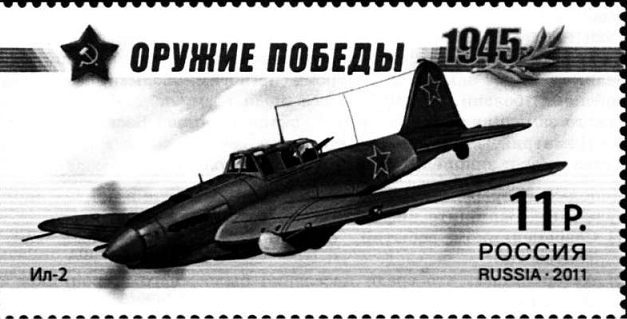 Укажите фамилию авиаконструктора, под руководством которого был разработан изображенный на данной марке самолет. Ответ:__________________________Ответ: _____________________7.Установите соответствие между литературными произведениями и их краткими характеристиками: к каждой позиции первого столбца подберите соответствующую позицию из второго столбца.Запишите в ответ цифры, расположив их в порядке, соответствующем буквам:8. Рассмотрите изображение и выполните задание.Укажите фамилию авиаконструктора, под руководством которого был разработан изображенный на данной марке самолет. Ответ:__________________________Ответ: _____________________7.Установите соответствие между литературными произведениями и их краткими характеристиками: к каждой позиции первого столбца подберите соответствующую позицию из второго столбца.Запишите в ответ цифры, расположив их в порядке, соответствующем буквам:8. Рассмотрите изображение и выполните задание.Укажите фамилию авиаконструктора, под руководством которого был разработан изображенный на данной марке самолет. Ответ:__________________________Ответ: _____________________7.Установите соответствие между литературными произведениями и их краткими характеристиками: к каждой позиции первого столбца подберите соответствующую позицию из второго столбца.Запишите в ответ цифры, расположив их в порядке, соответствующем буквам:8. Рассмотрите изображение и выполните задание.Укажите фамилию авиаконструктора, под руководством которого был разработан изображенный на данной марке самолет. Ответ:__________________________Ответ: _____________________7.Установите соответствие между литературными произведениями и их краткими характеристиками: к каждой позиции первого столбца подберите соответствующую позицию из второго столбца.Запишите в ответ цифры, расположив их в порядке, соответствующем буквам:8. Рассмотрите изображение и выполните задание.Укажите фамилию авиаконструктора, под руководством которого был разработан изображенный на данной марке самолет. Ответ:__________________________Ответ: _____________________7.Установите соответствие между литературными произведениями и их краткими характеристиками: к каждой позиции первого столбца подберите соответствующую позицию из второго столбца.Запишите в ответ цифры, расположив их в порядке, соответствующем буквам:8. Рассмотрите изображение и выполните задание.Укажите фамилию авиаконструктора, под руководством которого был разработан изображенный на данной марке самолет. Ответ:__________________________Не	забудьте	перенести	 все	ответы	в	бланк	ответов № 1в соответствии с инструкцией по выполнению работы.Проверьте, чтобы каждый ответ был записан в строке с номером соответствующего задания.Для записи ответов на задания этой части (13–21) используйте БЛАНК ОТВЕТОВ № 2. Запишите сначала номер задания (13, 14 и т.д.), а затем развёрнутый ответ на него. Ответы записывайте чётко и разборчиво.Прочтите отрывок из исторического источника и кратко ответьте на вопросы 13 и 14. Ответы предполагают использование информации из источника, а также применение исторических знаний по курсу истории соответствующего периодаПрочтите отрывок из исторического источника и кратко ответьте на вопросы 13 и 14. Ответы предполагают использование информации из источника, а также применение исторических знаний по курсу истории соответствующего периодаА«Несколько позже, 6 сентября, из Ставки прибыла директива. Фронты, действия которых я координировал, получили задачу продолжать наступление с выходом на среднее течение Днепра и захватить там плацдармы. Воронежский фронт под командованием Н. Ф. Ватутина должен был нанести удар на Ромны — Прилуки — Киев. Степной фронт под командованием И. С. Конева — наступать на полтавско-кременчугском направлении.Для тщательной подготовки наступления к Днепру у нас не было возможностей. В войсках обоих фронтов чувствовалась большая усталость от непрерывных сражений. Ощущались некоторые перебои в материально- техническом обеспечении. Но все мы, от солдата до маршала, горели желанием скорее выбросить врага с нашей земли, освободить многострадальный украинский народ из-под тяжкого гнёта оккупантов, которые свои неудачи на фронтах вымещали на беззащитном населении».Б«Наши войска с ходу форсировали Десну, 21 сентября овладели Черниговом. А 13-я армия уже подошла к Днепру и 22 сентября начала его форсировать на участке Мнево, Чернобыль, Сташев севернее Киева. Преодолевая сопротивление врага, используя все захваченные на берегу лодки, плоты, бочки, солдаты под руководством опытных и решительных командиров приступили к преодолению водной преграды на широком фронте. Форсирование обеспечивалось хорошо организованным артиллерийским огнём с берега. Орудия били и навесным огнем, и прямой наводкой. Стреляли и танки, подошедшие к берегу. Штурмовая и истребительная авиация поддерживала наземные войска ударами с воздуха. Передовые подразделения пехоты, быстро переправившись на противоположный берег, зацепились за него, отражая атаки противника, пытавшегося сбросить их в реку».Проверьте, чтобы каждый ответ был записан рядом с номером соответствующего задания.